Муниципальное учреждение дополнительного образования«Центр эстетического воспитания детей»                                                   города Саранска Республики МордовияРазработка урока по изобразительному искусству на тему: «Поэтапное рисование мишки» (для открытки)К» 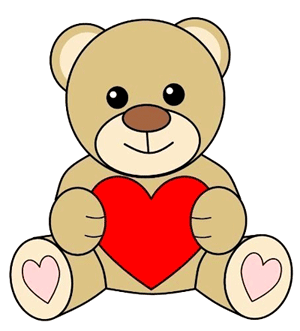 подготовила педагог изобразительного искусстваКалиниченко Татьяна Александровнаг. Саранск
 2023БеседаНарисуйте мишку с сердечком, подпиши - вот и готова открытка для любимого человека:
мамы, папы, сестрёнки, братишки...Шаг 1Нарисуйте кружок - это голова мишки.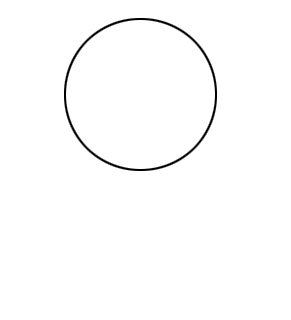 Шаг 2Голова мишки немного наклонена. Проведите центральные оси: одну - под небольшим углом к горизонту, вторую - под прямым углом к ней.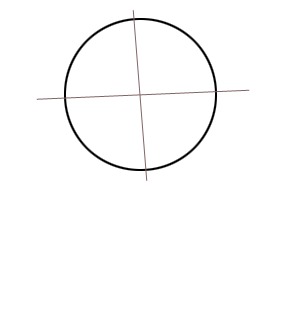 Шаг 3Нарисуйте глаза-кружочки по бокам от продольной оси, расположенные на поперечной оси головы.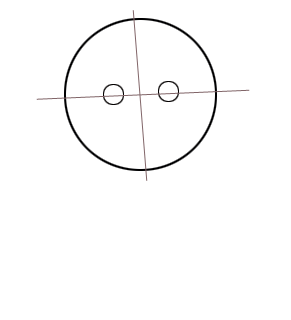 Шаг 4В нижней части головы нарисуйте вот такой овал.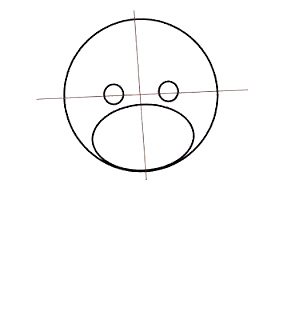 Шаг 5В верхней части этого овала, под пересечением осей, нарисуйте небольшой овал - нос. Обратите внимание: он немного выступает над большим овалом.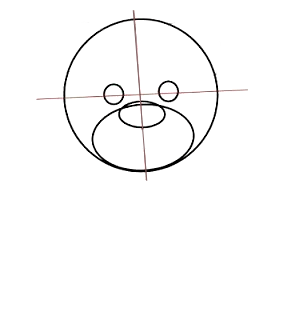 Шаг 6От носа вниз по осевой линии проведите короткую линию и закончите её дугой - мишка приветливо улыбается.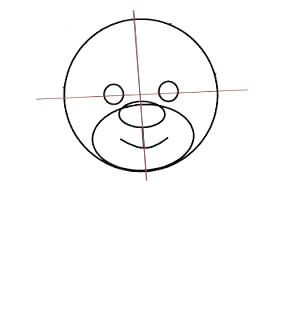 Шаг 7По бокам головы нарисуйте ушки - полукруги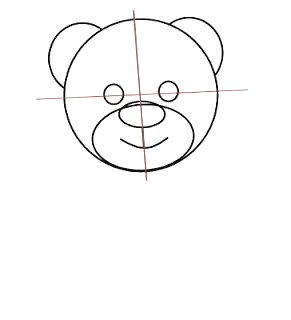 Шаг 8Опорные оси головы нам больше не понадобятся, сотрите их. Начнем рисовать остальные части рисунка с сердечка.
Тело мишки расположено прямо, поэтому проведем длинную продольную ось, которая делит голову и весь рисунок вдоль пополам. Нарисуйте сердечко, осью симметрии которого будет эта линия.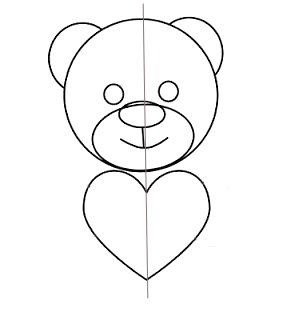 Шаг 9На боках сердечка нарисуйте вытянутые овалы - передние лапы мишки.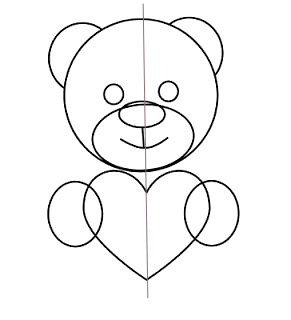 Шаг 10Ось симметрии больше не понадобится, её можно стереть. Нарисуйте плечи мишки.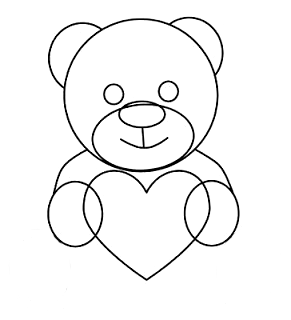 Шаг 11С внешней стороны от передних лап, снизу, нарисуйте овалы размером побольше, чем овалы лап, и с небольшим наклоном в стороны - это стопы задних лап сидящего мишки.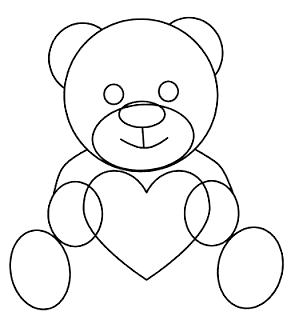 Шаг 12Дорисуйте задние лапы в штанишках: проведите две немного изогнутые линии к сторону центра от передних лап. Немного ниже сердечка соедините их слегка изогнутой вниз линией. Затем соедините точки пересечения этих линий с краями овалов - стоп мишки. Не забудьте от верхнего края каждого овала-стопы тоже провести линии лап к центру до пересечения с овалами - передними лапами.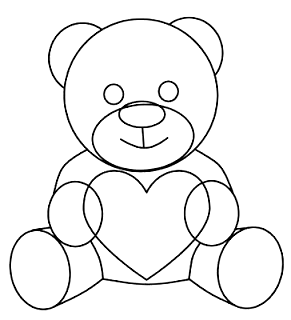 Шаг 14Ластиком сотрите лишние линии в области носа и пересечения сердечка и лап (стирать нужно, конечно, линии сердечка, так как лапы снаружи).
Нарисуйте на стопах задних лап сердечки - миленькие такие ступни. Проведите по две немного изогнутые короткие линии на внутренних сторонах овалов - передних лап. Это пальцы на лапах.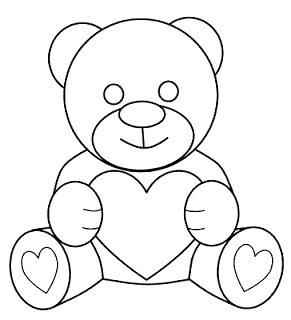 Шаг 15Мы закончили рисовать мишку. Начнём его раскрашивать.
Красным фломастером раскрасьте сердечко.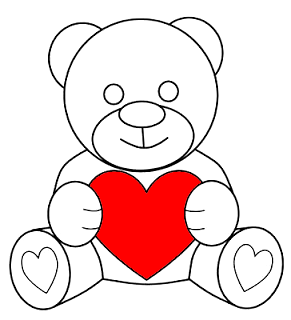 Шаг 16Ступни-сердечки раскрасьте розовым.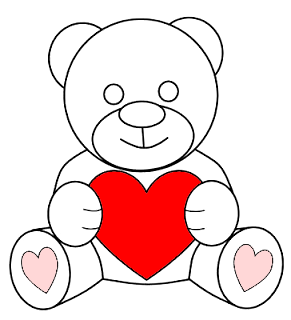 Шаг 17Носик - коричневым.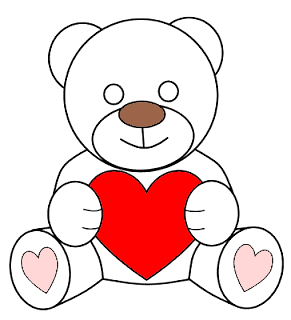 Шаг 18Закрасьте глаза чёрным фломастером, оставляя в верхнем левом углу каждого глаза небольшой кружочек нераскрашенным - это блики. Они делают глаза живее. Чтобы получилось красиво, сделайте блики одинакового размера и в одном и том же месте на каждом глазу. Лучше всего наметить их карандашом перед тем, как вы начнете раскрашивать.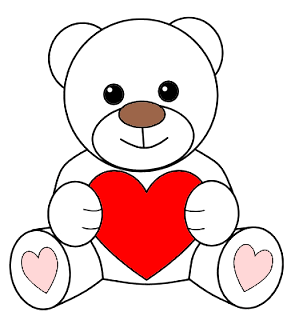 Шаг 19Раскрасьте туловище мишки фломастером светло-коричневого оттенка, какой у вас есть (можно раскрасить ушки двумя цветами; если хотите это сделать, смотрите шаг 22).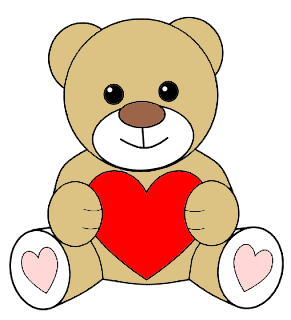 Шаг 20Ступни мишки вокруг "сердечек" раскрасьте бежевым цветом.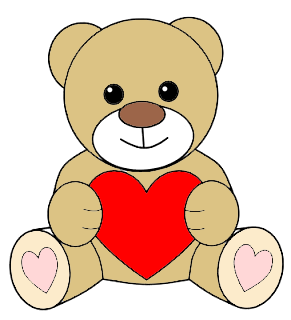 Шаг 21Таким же фломастером раскрасьте овал - нижнюю часть мордочки мишки.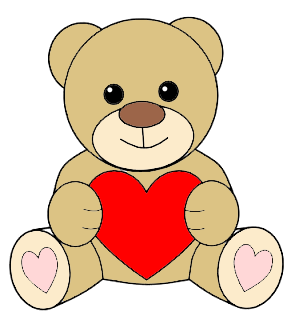 Шаг 22Ушки можно раскрасить не одни цветом, а двумя: внутреннюю часть закрасить бежевым, а наружную - светло-коричневым, как все туловище мишки.Вот и всё, мишка готов.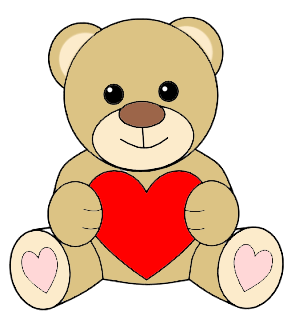 